TEHNISKĀ SPECIFIKĀCIJA TS_1503.016 v1Zemējuma pretestības mērītājs, 4 vaduAttēlam ir informatīvs raksturs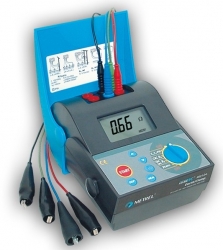 Nr.AprakstsMinimāla tehniskā prasībaPiedāvātā produkta konkrētais tehniskais aprakstsAvotsPiezīmes1Obligātās prasības1.1Ražotājs (nosaukums, atrašanās vieta).Norādīt informāciju 1.21503.016 Zemējuma pretestības mērītājs, 4 vadu Norādīt pilnu preces tipa apzīmējumu1.3Oriģinālā lietošanas instrukcijaLV vai EN vai RU1.4Jābūt pieejams mērinstrumenta attēls vai paraugsMērinstrumenta attēlam jābūt: ".jpg" formātā;izšķiršanas spēja ne mazāka par 2Mpix;ir iespēja redzēt  visu mērinstrumentu un izlasīt visus uzrakstus uz tā;attēls nav papildināts ar reklāmu.Ir1.5Tehniskajai izvērtēšanai parauga piegāde laiks (pēc pieprasījuma)15 darba dienasTehniskā informācija1.6DisplejsCiparu indikācija1.7Gabarītu izmērs≤ (28x25x15) cm1.8Svars (pilnai komplektācijai)≤ 2kg1.9Mērīšanas kategorija, atbilstoši standartam EN 61010-1:2011CAT IV 300VMērīšanas informācija1.10Mērīšanas diapazons atbilstoši standartam EN61557-5no 0.5 Om līdz 40 Om1.11Zemējuma mērīšanas funkcijas 2, 3, 4, vadu mērīšanas režīmsIr1.12Pretestības mērīšanas precizitāte pie 1 Om≤ ± 0.15 Om1.13Pretestības mērīšanas precizitāte pie 4 Om≤ ± 0.20 Om1.14Pretestības mērīšanas precizitāte pie 10 Om≤ ± 0.50 Om1.15Pretestības mērīšanas precizitāte pie 30 Om≤ ± 2 Om1.16Zemes īpatnējas pretestības mērīšana 4 vadu metodeIrVides nosacījumi1.17Minimāla darba temperatūra≤ 0ºC1.18Maksimāla darba temperatūra≥ +40ºC1.19Aizsardzības klase IP40AtbilstObligātā komplektācija1.20Transportēšanas soma, mīksta vai cietaIr1.21Pieslēguma vadu garums zemējuma mērīšanai.≥50m1.22SpailesIr1.23ElektrodiIr1.24Spole mērīšanas vadu satīšanaiIr1.25Obligātajai komplektācijai jābūt saderīgai ar mēraparātuIr1.26Barošanas avotsStandarta izmēra baterijas vai Akumulatorbaterija ar lādētāju2Neobligātās prasības2.1Standarta izmēra baterijasIr2.2Aizsardzības klase IP542.4Atmiņas iespēja10 ieraksti2.5Minimāla darba temperatūra ≤ -10ºC2.6Maksimāla darba temperatūra≥ +50ºC